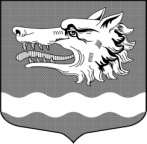 Администрация муниципального образования Раздольевское сельское поселениемуниципального образования Приозерский муниципальный район Ленинградской областиП О С Т А Н О В Л Е Н И Е20 октября 2017 года                                                                         № 180О внесении изменений в Положение о предоставлении гражданами, претендующими на замещение должностей муниципальной службы                 и лицами, замещающими должности муниципальной службы в администрации МО Раздольевское сельское поселение, сведений о доходах, об имуществе и обязательствах имущественного характера,              а также о доходах, об имуществе и обязательствах имущественного характера своих супруги (супруга) и несовершеннолетних детей, утвержденное постановлением администрации от 15.10.2012 г № 113В целях приведения в соответствие с действующим законодательством, руководствуясь Указом Президента Российской Федерации от 18.05.2009 г.  № 559 (в редакции от 19 сентября 2017 года № 431) «О представлении гражданами, претендующими на замещение должностей федеральной государственной службы, и федеральными государтсвенными служащими сведений о доходах, об имуществе и обязательствах имущественного характера», администрация муниципального образования Раздольевское сельское поселение ПОСТАНОВЛЯЕТ:  1. Внести в Положение о предоставлении гражданами, претендующими на замещение должностей муниципальной службы, и лицами, замещающими должности муниципальной службы, сведений о доходах, об имуществе и обязательствах имущественного характера, а также о доходах, об имуществе и обязательствах имущественного характера своих супруги (супруга) и несовершеннолетних детей, утвержденное постановлением администрации МО Раздольевское сельское поселение от 15.10.2012 г. № 113 следующие изменения:Пункт 3 изложить в следующей редакции:3. Сведения о доходах, об имуществе и обязательствах имущественного характера представляются по утвержденной Президентом Российской Федерации форме справки, утвержденной Указом Президента Российской Федерации от 23.06.2014 № 460 «Об утверждении формы справки о доходах, расходах, об имуществе и обязательствах имущественного характера и внесения изменений в некоторые акты Президента Российской Федерации», (в редакции Указа Президента Российской Федерации от 19.09.2017 года № 431 «О внесении изменений в некоторые акты Президента Российской Федерации в целях усиления контроля за соблюдением законодательства о противодействии коррупции»):   1) гражданами, претендующими на замещение должности муниципальной службы (далее гражданин), - при назначении на должности муниципальной службы, предусмотренные перечнем должностей, указанными в пункте 2 настоящего Положения; 2) муниципальными служащими, замещающими должности муниципальной службы, предусмотренные перечнем должностей, указанным в пункте 2 настоящего Положения, – ежегодно не позднее 30 апреля года, следующего за отчетным.3. Настоящее постановление подлежит опубликованию в средствах массовой информации и вступает в силу на следующий день после его официального опубликования.Глава администрации                                                                    А.Г. СоловьевЕ.А. Михайлова
66-725Разослано: дело-2, прокуратура-1, редакция-1.